Key Dates for Academic Year 2019-20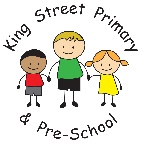 *These events are for selected children only; letters will be sent out nearer the time.DateTimeEventTuesday 3rd SeptemberALL DAYCPD Day – School ClosedWednesday 4th September7.45Schools Re-OpensWednesday 11th September3.15 - 3.453.45 - 4.15 Meet the Teacher EventTuesday 17th SeptemberALL DAYYear 6 Whitworth Park Open DayTuesday 24th September9.00-10.30Parents’ Coffee MorningFriday 4th October10.30Harvest Festival at St. Andrew’sThursday 10th October 9.00-12.00Year 3 & 4 Multi-skills Festival*Monday 14th – Thursday 17th October3.00 – 6.00Parents’ EveningTuesday 15th October ALL DAYYear 5 & 6 Tag Rugby Festival*Thursday 17th OctoberTBCOpen Event for Prospective Reception ParentsTuesday 22nd October9.00-12.00Year 1 & 2 Gymnastics Festival*Thursday 24th October3.15 – 4.305.00 – 6.15Reception & KS1 Hallowe’en DiscoKS2 (Years 3-6) Hallowe’en DiscoFriday 25th October5.45School Closes for Half Term HolidayHALF TERM HOLIDAYHALF TERM HOLIDAYHALF TERM HOLIDAYMonday 4th November7.45Schools Re-OpensTuesday 5th November9.00-12.30Year 3 – 6 Sports Hall Athletics Festival*Friday 15th NovemberALL DAYChildren In NeedTuesday 19th November 9.00-12.00Year 3 & 4 Gymnastics/Dance Festival*Friday 22nd November9.00-12.00Year 2 Multi-Skills FestivalWednesday 27th November 9.00-12.00Year 1 Martial Arts FestivalMonday 2nd DecemberNativity Tickets AvailableTuesday 3rd DecemberTBCOpen Event for Prospective Reception ParentsThursday 5th December3.15 – 5.00Christmas FayreFriday 6th December9.00-12.30Year 4 – 6 Boccia Festival*Wednesday 11th December9.302.00EYFS & KS1 Christmas NativityKS2 Christmas NativityThursday 12th December9.302.00KS2 Christmas NativityEYFS & KS1 Christmas NativityMonday 16th December1.00 – 3.00EYFS & KS1 Christmas PartiesTuesday 17th December1.00-3.00Year 3 & 4 Christmas PartyWednesday 18th December1.30Advent Service at St. Andrew’sThursday 19th December1.00 – 3.00Year 5 & 6 Christmas PartyFriday 20th December5.45School Closes for Christmas HolidaysCHRISTMAS HOLIDAYSCHRISTMAS HOLIDAYSCHRISTMAS HOLIDAYSMonday 6th JanuaryALL DAYCPD Day – School ClosedTuesday 7th January 7.45School Re-OpensTuesday 14th January9.00-12.00Year 1 Multi-Skills FestivalFriday 17th January12.00-3.30Year 3 – 6 Swimming Gala*Tuesday 21st January9.00-12.30Year 5 & 6 Basketball Festival*Wednesday 22nd JanuaryTBCMovie NightThursday 6th February9.00-12.00Year 1 & 2 Infant Games Festival* Friday 14th February9.00-12.00Reception ‘Move With Max FestivalFriday 14th February5.45School Closes for Half Term HolidayHALF TERM HOLIDAYHALF TERM HOLIDAYHALF TERM HOLIDAYMonday 24th February7.45School Re-OpensThursday 27th February3.15 – 4.305.00 – 6.15Reception & KS1 Valentines DiscoKS2 (Years 3-6) Valentines DiscoWednesday 4th March9.00-12.00Year 3 Martial Arts FestivalThursday 5th MarchALL DAYWorld Book DayFriday 6th March9.00-12.00Year 4 & 5 New Age Kurling Festival*Monday 9th – Thursday 12th March3.00 – 6.00Parents’ EveningFriday 13th MarchALL DAYSport ReliefFriday 20th March1.30 – 3.00Mothers’ Day Afternoon TeaTuesday 31st March9.00-12.00Year 5 & 6 Netball Festival*Friday 3rd April10.30Easter Service at St. Andrew’sFriday 3rd April5.45School Closes for Easter HolidaysEASTER HOLIDAYSEASTER HOLIDAYSEASTER HOLIDAYSMonday 20th April7.45School Re-OpensWednesday 29th April9.00-12.30Active Ted Outdoors Festival*Friday 8th MayALL DAYVE Day Bank Holiday – School ClosedMonday 11th – Thursday 14th MayKey Stage 2 SATs WeekTuesday 19th May9.00-1.00Year 3 – 6 Athletics Festival*Thursday 21st May5.45School Closes for Half-Term HolidayFriday 22nd MayALL DAYCPD Day – School ClosedHALF TERM HOLIDAYHALF TERM HOLIDAYHALF TERM HOLIDAYMonday 1st June7.45Schools Re-OpensTuesday 9th June4.00-8.00Year 3 – 6 Sedgefield Dash*Friday 12th June9.00-12.00Year 6 Multi-Skills FestivalFriday 19th JuneTBC Fathers’ Day EventWednesday 24th June1.00 – 3.00EYFS & KS1 (Reception, Y1 & 2) Sports DayThursday 25th June1.00 – 3.00KS2 (Y3-6) Sports DayThursday 2nd July ALL DAYYear 5 Cricket FestivalThursday 9th July3.15 – 5.00Summer FayreTuesday 14th July 6.00Year 6 Leavers’ Assembly (Evening)Wednesday 15th July1.15Year 6 Leavers’ Assembly (Matinee)Thursday 16th July6.00Year 6 SleepoverFriday 17th July5.45School Closes for Summer HolidayMonday 20th JulyALL DAYCPD Day – School ClosedSUMMER HOLIDAYSSUMMER HOLIDAYSSUMMER HOLIDAYSTuesday 1st September 2020ALL DAYCPD Day – School ClosedWednesday 2nd September 20207.45School Re-Opens